  Butterfly Nursery School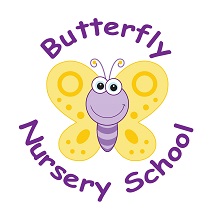 Church RoadHorneSurreyRH6 9LA01342 843655                             POLICY: Transitions Children experience many transitions in their early years, some of these are planned and some unplanned. Nursery staff are sensitive to the difficulties children may have whilst going through these transitions.Some examples of transitions that young children and babies may experience are:Starting nurseryMoving between different rooms in the nurseryStarting school or moving nurseriesFamily breakdownsNew siblingsMoving houseDeath of a family memberDeath of a family petStaff are trained to observe their key children and as such will be sensitive to any changes in their behaviour and personality. We respectfully ask that parents inform us of any changes in the home environment that may impact on their child so staff can be aware of the reasons behind any potential changes in the child’s behaviour.Supporting transitions in the nurseryThe nursery will support all children in the nursery with any transitions they may be encountering. If the transition relates to the child starting at the nursery then we follow our settling in policy. If the transition is due to occur in the nursery, e.g. room changes, the nursery will fully support the child through this process in the following ways:Moving room procedureIf the child is due to move rooms due to age and stage readiness, we will work with the parents to ensure this is a seamless process in which the child is fully supported at all stages.The child will spend short sessions in their new room prior to the permanent move to enable them to feel comfortable in their new surroundingsThe child’s key person will go with the child on these initial visits to enable a familiar person to be present at all times.Wherever possible groups of friends will be moved together to enable these friendships to be kept  intact and support the children with peers they knowParents will be kept informed of all visits and the outcomes of these visits e.g. through photographs, settling in session sheets and discussionsOnly when the child has settled in though these ‘taster’ sessions will the permanent room move take place. If the child requires more support this will be discussed between the key person, parent, manager and room leader of the new room to enable this to occur. This may include moving their key person with them on a temporary basis. Starting schoolStarting school is a huge transition and the nursery will do all it can to facilitate a smooth move. We have a variety of methods that support this:The nursery will provide a variety of resources that relate to the school, e.g. uniform to dress up in, a role play area set up as a classroom, photographs of all the schools the children may attend. This will help the children to become familiar with this concept and will aid the transition The nursery will invite school representatives into the nursery to introduce them to the children.The key person will initiate conversations with their key children, who are due to move to school, about the school and discuss what they think may be different and what may be the same. They will talk through any concerns the child may have and initiate activities or group discussions relating to any issues enabling these to be overcome.The nursery will ensure teachers to have a good understanding of each child received. This will include their interests, strengths and level of understanding and development in key areas. This will support continuity and early learning.Family BreakdownsWhen parents separate it is a difficult situation for all concerned. The nursery understands that emotions run high please refer to the separated families policy which shows hoe the nursery will act in the best interest of the child.Moving home and new siblingsThese are normally two events that parents will have advance notice of, and we ask that parents let the nursery know about these events so we can support the child to be ready for this. We will spend time talking to the child and providing activities that may help the child to act out any worries they have, e.g. through role play, stories and discussions. Parents may also consider placing their child into nursery for additional sessions during these events to provide them with consistency and time away from the change occurring.BereavementThe nursery has produced a policy on bereavement as this can be a difficult time for children and their families. Nursery will offer support to all concerned should this be required.If parent feels that their child requires additional support because of any changes in their life, we ask that you speak to the nursery manager and the key person to enable this support to be put into place.This policy was adopted onSigned on behalf of the nurseryDate disseminated to staffDate for review